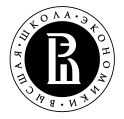 НАЦИОНАЛЬНЫЙ ИССЛЕДОВАТЕЛЬСКИЙ УНИВЕРСИТЕТ«ВЫСШАЯ ШКОЛА ЭКОНОМИКИ»НАУЧНЫЙ ДОКЛАДпо результатам подготовленнойнаучно-квалификационной работы (диссертации)на тему:«Самоотношение как предиктор типов совладающего поведения детей младшего школьного возраста в нормативной ситуации1»ФИО: Байрамян Роксана МамиконовнаНаправление подготовки: «37.06.01 Психологические науки»Профиль (направленность) программы: 19.00.01 «Общая психология, психология личности, история психологии»Аспирантская школа по психологии Аспирант _________________________/Байрамян Р.М. /                                                                   подписьНаучный руководитель _________________________/Нартова-Бочавер С.К./                                                                                                      подписьДиректор Аспирантской школы ________________________/Хачатурова М.Р. /                                                                                                                              подписьМосква, 2020ОглавлениеВведение………………………………………………………………………………...3Основные результаты исследования и положения, выносимые на защиту……………………………………………………………………………….…12Апробация результатов исследования….……..……………………………………..15Список использованной литературы…………………….………………………...…19Приложения……………………………………………………………………...……24  ВведениеАктуальность исследования. Современные реалии школьного образовательного пространства имеют тенденцию увеличения требований, нововведений, регламента, норм и правил для школьников, взаимодействие с которыми нередко модифицируется в трудные жизненные ситуации (ТЖС), определяющие совладающее поведение и нормативность младшего школьника. Учитывая, что младший школьный возраст является этапом вхождением в новую социальную ситуацию, предъявляющую ребенку иную специфику взаимодействия с окружающей действительностью в сравнении с дошкольным возрастом, происходит трансформация, соответственно, и нормативной ситуации, которая определена в основном новообразованиями данного возраста и новой социальной действительностью. Между тем именно тот уровень жизнестойкости, который будет достигнут в младшем школьном возрасте, определяет интенсивность подросткового кризиса. Трудные жизненные ситуации младших школьников, в силу новых задач развития и интеграции в новую социальную среду, обладают своей спецификой и требуют особого набора копингов. Важным аспектом в регулировании своего поведения является самоотношение. Исходя из основного положения культурно-исторической концепции, правомерной становится необходимость исследования самоотношения и типов совладающего поведения в младшем школьном возрасте при разных уровнях соответствия правилам, задаваемых культурным контекстом и социальной ситуацией развития, в котором происходит формирование психики ребёнка. В психологии остаётся невыясненным то, как ребёнок дифференцирует правило в нормативной ситуации, как организует своё поведение по отношению к правилу в трудных жизненных ситуациях, следует или не следует предписанными и одобряемыми взрослыми, правилам и нормам, принимая или отвергая их, и как при этом проявляется самоотношение.Социальная актуальность исследования состоит в обнаружении присущих младшим школьникам эффективных способов совладания с ТЖС; научная актуальность заключается в рассмотрении самоотношения как фактора предпочтения разных способов совладания. Самоотношение в рамках нашей работы понимается как зонтичное по отношению самоидентификации и самооценке понятие, отражающее наиболее общие установки человека на самого себя. Научная новизна задана тем, что трудные жизненные ситуации и способы совладания с ними изучаются преимущественно вне возрастного контекста, однако переживаемые повседневные стрессы всегда связаны с теми вызывающими напряжениями требованиями среды, с которыми субъект может не справиться. Для младших школьников эти требования вызваны необходимостью подчиняться новым правилам. Поэтому набор трудностей очевидно будет связан с их индивидуальной восприимчивостью к этим правилам, пониманием их смысла, назначения и целесообразности. С другой же стороны, возможности совладания с трудными ситуациями рассматриваются в контексте самоотношения, оценки себя как сильного или слабого, рефлексирующего или спонтанного. Таким образом, дизайн исследования задан двумя парами связанных феноменов: отношение к правилам – трудные жизненные ситуации и самоотношение – копинг. Новизна постановки и решения заявленной проблемы отражена в новом для отечественной психологии ракурсе изучения трудных жизненных ситуаций младших школьников как предзаданных их индивидуальным отношением к повседневным правилам, регулирующим их жизнь, в понимании предпочитаемых способов совладания как предсказанных самоотношением, а также в создании нового исследовательского инструмента (Опросника диагностики трудных жизненных ситуаций в младшем школьном возрасте), получении с его помощью новых эмпирических фактов и создании на их основе эмпирической модели, связывающей самоотношение, отношение к правилам, трудные жизненные ситуации и совладание с ними.Проблема исследования обусловлена впервые поставленным исследовательским вопросом: как совладающие способы поведения заданы особенностями самоотношения в нормативной ситуации.Состояние разработанности проблемы исследования. Большинство работ в области заявленной проблемы исследования направлены на изучение различных аспектов общего спектра экзогенных и эндогенных причин трудных жизненных ситуаций, их преодоления, а также различных психологических феноменов, выступающих предикторами трудных ситуаций, которые уточняют содержание средовой модели стресса (Edwards, Caplan, & Harrison, 1998), согласно которой психологическое напряжение возникает в том случае, когда возможности личности не соответствуют требованиям и ожиданиям среды, что совершенно отражает социальную ситуацию младшего школьника. Е.В. Куфтяк в своем исследовании изучает трудные жизненные ситуации детей младшего школьного возраста с задержкой психического развития (Куфтяк, 2012), вопрос о субъективной и объективной трудной жизненной ситуации подробно описан в работе Е.В. Битюцкой и В.А. Петровским (Битюцкая, Петровский, 2016), М.Р. Хачатурова, исследуя адаптивные и неадаптивные ресурсы поведения личности в трудных ситуациях, выявляет личностные ресурсы совладания с трудными жизненными ситуациями (Хачатурова, 2013), более подробный анализ современного состояния феномена совладающего поведения отражен в работах Т.Л. Крюковой (Крюкова, 2010; 2013). Ребенок сталкивается с ТЖС практически ежедневно; это могут быть как объективные, так и субъективные ситуации, воспринимаемые самим ребенком в качестве ТЖС. Как считают И.М. Никольская и Р.М. Грановская, трудные ситуации играют особую роль в развитии ребенка, посредством чего ребенок может испытать свои возможности и способности, что в одних случаях будет успешным, а в других послужит причиной для гнева или разочарований (Никольская, Грановская, 2000).Проблема разрешения трудных жизненных ситуаций обращена к совладающему поведению, понятию «coping», защитному поведению, психологическому преодолению. Обращаясь к психологическим защитам трудных ситуаций в младшем школьном возрасте, С.К. Нартова-Бочавер описывает, что зачастую совладание с трудными ситуациями сочетает в себе несколько автоматических, неосознаваемых психологических защит и некоторое объективно наблюдаемое и регистрируемое сознанием поведенческое действие. Защиты, по мнению С.К. Нартовы-Бочавер, очень важны и необходимы, но развиваются они через прохождение ситуаций опасности и лишений, которые в процессе онтогенетического и культурного развития способны снижать свои защитные свойства, при этом подчеркивает, что универсальных психологических защит нет (Нартова-Бочавер, 2012). М.Р. Хачатурова и С.К. Нартова-Бочавер определяют особую актуальность рассмотрения трудных жизненных ситуаций, совладание с которыми, является важнейшим аспектом, детерминирующим оптимальную адаптацию к социуму (Хачатурова, Нартова-Бочавер, 2017).Е.П. Белинская рассматривает феноменологию совладания в контексте проблем социально-психологической адаптации, соотнося ее с социокультурным фоном, «отличительной чертой которой является высокий динамизм социальных процессов» (Белинская, 2009).Когерентность трудных жизненных ситуаций детей и школьной среды представлена у Małgorzat Cywińska, которая изучает трудные ситуации детей в образовательном пространстве, выделяя при этом ведущую роль межличностных конфликтов в процессе обучения (Cywińska, 2013). Ю.Д. Бабаева, Ю.В. Брисева и А.А. Кольцова анализируют характер поведения и трудных жизненных ситуаций учащихся общеобразовательных школ с разным уровнем интеллекта (Бабаева и др., 2013). Изучая способы совладающего поведения детей младшего школьного возраста с трудными жизненными ситуациями, О.А. Москвитина и Т.В. Лещенко отводят важнейшую роль психологическим новообразованиям данного возраста, ведущей - учебной деятельности (Москвитина, Лещенко, 2013). Т.Л. Крюкова, Т.В. Гущина анализируют влияние культуры на переживаемые трудности, стрессовые ситуации, способы совладания с ними в рамках модели социокультурной контекстуализации совладающего поведения с трудной (стрессовой) ситуацией (Крюкова, Гущина, 2015).Учебная деятельность младшего школьника определяет основополагающую роль в становлении личности, проявлении его поведенческих паттернов, а также актуальных и дальнейших нормативных преференций. Ведущая деятельность младшего школьного возраста также связана с отношением к правилам и нормативной ситуацией. В современной психологии есть достаточно чёткое теоретическое обоснование нормативного поведения, где единицей анализа культуры предлагается рассматривать нормативную ситуацию. Нормативную ситуацию Н.Е. Веракса определяет как стандартную ситуацию социального взаимодействия, в которой достаточно точно определены правила социального поведения для определенного возрастного периода (Веракса, 2000). В данном направлении активно проводятся исследования: А.К. Пащенко эмпирически выявил психологические механизмы присвоения правила и уровни восприятия в нормативной ситуации детей разного возраста (Пащенко, 2010), А.В. Ильин изучил развитие нормативных предметных действий в раннем возрасте (Ильин, 2004), Л.Ф. Баянова представила методологический анализ теории нормативной ситуации в контексте основных положений Л.С. Выготского (Баянова, 2013).В работах М. Нильсена, Р. Капитани, Р. Элкинс приводятся результаты изучения ритуальных действий в передаче нормативного поведения ребенку, - ритуальными действия становятся при условии выполнения ряда внешне имитированных поведенческих шагов ребенком (Nielsen, Kapitany, Elkins, 2015). Внешняя имитация нормативного поведения в данном случае выступает в качестве адаптивного поведения ребенка. Eschenbeck, Kohlmann, Lohaus изучали динамику предпочитаемого совладания при переходе от младшего школьного возраста к подростковому в зависимости от пола. Capurso и Ragni рассматривали копинги в связи с особенностями игры детей (Capurso, Ragni, 2016).Ван Фэй, Лики Чжу, Кан Ши анализируют, как дети дошкольного и младшего школьного возраста способны координировать конкретные психические состояния с социальными нормами в области привычных правил, соотнесенных с принятыми в культуре обстоятельствами (Wang, Zhu, Shi, 2011). Ш. Кобба-Мур, С. Дэнби и Э. Фаррелл полагают, что дети способны не только использовать и следовать существующим правилам, но и устанавливать собственные правила. Исследования в рамках проблемы взаимодействия ребёнка и правила тематически сопряжены с актуальными трудными жизненными ситуациями, типами совладания с ними и самоотношением детей младшего школьного возраста (Cobb-Moore, Danby, Farrell, 2009). На сегодня в психологии определился круг задач изучения психологии субъекта в нормативной ситуации. Эти задачи связаны с тем, как ребёнок дифференцирует правило в предлагаемых условиях нормативной ситуации и как от этого зависит его самоотношение, самооценка, самоидентификация, как формируется диспозиция ребенка по отношению к соответствующим правилам и возникающие при этом трудные жизненные ситуации, и как при этом определяются типы совладающего поведения. На наш взгляд, является научно значимым выявить то, как самоотношение обусловливает типы совладающего поведения детей младшего школьного возраста в нормативной ситуации. Объектом исследования выступает самоотношение как предиктор совладающего поведения. Предметом исследования является: способы совладания с трудными жизненными ситуациями, обусловленные уровнем социальной нормативности детей. Цель исследования: изучить самоотношение младших школьников как предиктор совладающего поведения с трудными жизненными ситуациями, обусловленными взаимодействием с новыми правилами.Задачи исследования:1. Составить теоретический обзор отечественных и зарубежных источников по проблеме самоотношения и совладающего поведения младшего школьника, а также систематизировать имеющиеся данные по состоянию проблемы нормативной ситуации в младшем школьном возрасте;
2. Составить опросник для экспресс-диагностики актуальных ТЖС в младшем школьном возрасте.2. Выявить наиболее типичные правила, регулирующие повседневную жизнь детей младшего школьного возраста.3. Установить содержание ТЖС в зависимости от их отношения к правилам. 4. Изучить связь самоотношения и предпочитаемого совладающего поведения детей младшего школьного возрастаГипотезы исследования:1. Отношение к правилам задает содержание типичной для младших школьников трудной жизненной ситуации. 2. Самоотношение выступает предиктором совладания с ТЖС.Теоретико-методологическую основу исследования составили: положения субъектно-деятельностного подхода (С.Л. Рубинштейн, К.А. Абульханова, В.Д. Шадриков); культурно-историческая концепция развития психики в онтогенезе (Л.С. Выготский); современные исследования самосознания в детском возрасте (Б. Лонг, Р. Цилер, Р. Хендерсон, А.Н. Леонтьев, С.Л. Рубинштейн, В.В. Столин, В.С. Мухина, М.И. Лисина, И.И. Чеснокова, А.К. Болотова); теории совладающего поведения (Р.М. Грановская, И.М. Никольская, Т.Л. Крюкова, Е.П. Белинская, С.К. Нартова-Бочавер Е.В. Куфтяк, А.В. Смирнова,). Методы исследования были выбраны, исходя из теоретико-методологической основы и в соответствии с поставленными задачами исследования.В состав психодиагностического инструментария для проведения исследования вошли:1. Методика «Дорожки», предложенная Е. Фокиной, на основе аналога социально-символических заданий, разработанных Б. Лонгом, Р. Циллером, Р. Хендерсоном и направленных на определение уровней самооценки, на измерение самоотношения и самоидентичности детей; 2. Проективная методика «Рисование кругов» (Б. Лонг, Р. Циллер и Р. Хендерсон), направленная на определение самооценки, социального «Я» детей младшего школьного возраста; 3. Авторская методика определения соответствия правилам в нормативной ситуации младшего школьника, включающая соответствующие факторы типичных правил в нормативной ситуации (Баянова et al., 2016). Методика содержит 6 факторов: «Социальное взаимодействие», «Учебная компетентность», «Самоконтроль», «Послушность», «Самообслуживание», «Регламентированность». Каждый фактор состоит из группы типичных для младшего школьного возраста правил, регламентирующих поведение детей. Учитель оценивает соответствие поведения младших школьников предлагаемым позициям, содержащие типичные правила нормативной ситуации.4. Авторский чек-лист «Трудные жизненные ситуации младшего школьника» (см. прил.), состоящий из 20 утверждений, относящихся к блокам трудностей, возникающих в младшем школьном возрасте.Выборка и эмпирическая база исследования. В исследовании приняло участие 272 респондента, относящиеся к двум разным возрастным группам: 263 учащихся начальной школы, дети младшего школьного возраста (Мвозр.=8,5) и 9 учителей (классные руководители) начальных классов, относящиеся к возрастной группе средней взрослости (Мвозр.=37,2). Репрезентативность выборки была обеспечена посредством рандомизированного отбора. Исследование проходило на базе средних общеобразовательных школ России.  Были соблюдены этические принципы процедуры исследования; от родителей участников исследования и администрации школ было получено согласие на участие детей в данном исследовании.Этапы организации исследования.1. В рамках подготовительного этапа было осуществлено:- Анализ и систематизация отечественных и зарубежных литературных источников по проблеме исследования (определение основных теоретико-методологических основ, методов изучения, релевантных методик исследования).  - Разработка дизайна эмпирического исследования;- Организационные сессии с эмпирической базой исследования и ее участниками.2. В рамках основного (эмпирического) этапа было реализовано:- Разработка чек-листа трудных жизненных ситуаций младшего школьника (анкетирование учащихся начальных классов о наиболее существенных и значимых переживаниях, трудностях в их жизни; составление наиболее часто встречаемых/повторяемых ответов в рамках контент- анализа);- Сбор эмпирических данных;- Количественная (статистическая) и качественная обработка полученных результатов в прикладном пакете статистических программ IBM SPSS Statistics 22.0 на нормальность распределения с помощью статистического критерия Колмогорова-Смирнова и обработка данных в рамках корреляционного анализа Пирсона, в рамках которого были учтены поправки на множественные сравнения с применением коррекции Бонферрони. Также был применен частотный анализ и метод однофакторного дисперсионного анализа.3. Заключительный этап включал:- Интерпретация и обсуждение результатов; - Формулирование выводов исследования.Теоретическая и практическая значимость исследования. Результаты настоящего исследования могут способствовать теоретическому обогащению и заполнению лакуны исследований возрастных особенностей совладания в младшем школьном возрасте; соотнесения способов совладания с трудными жизненными ситуациями младших школьников; роли самоотношения и совладающего поведения в нормативной ситуации детей младшего школьного возраста.  Прикладное значение исследования сконцентрировано на возможности использования авторского опросника (чек-листа) с целью экспересс-диагностики определения трудных жизненных ситуаций младших школьников в консультативной и психолого-педагогической практике при выделении групп риска и превенции нарушений психологического благополучия.Основные результаты исследования и положения, выносимые на защиту1. Разработан чек-лист2 с целью экспресс-диагностики актуальных трудных жизненных ситуаций младших школьников, содержащий 20 утверждений, относящихся к блокам трудностей, возникающих в младшем школьном возрасте, среди которых: неспособность справиться с учебной нагрузкой (плохие оценки, трудности принятия режима дня, новых правил, школьных нормативов), невозможность соответствия ожиданиям родителей/классного руководителя, смена школьного коллектива, проблемы взаимоотношений с родителями и другими членами семьи, отношения с одноклассниками/сверстниками и др. Обработка результатов проводится в соответствии с разработанным ключом.2. Выявлены типичные правила нормативной ситуации в младшем школьном возрасте факторов «Социальное взаимодействие», «Учебная компетентность», «Самоконтроль», «Послушность», «Самообслуживание», «Регламентированность». Превалирующая часть младших школьников – дети, стремящиеся соответствовать правилам и предъявленным требованиям, ожидая при этом одобрение со стороны референтного взрослого. Получая одобрение и похвалу, у младшего школьника улучшается мнение о себе, представление себя в лице других, самооценка и самоотношение. Дети очень чувствительны к настроениям и отношению к ним учителя, их старания базируются на желании вызвать его радость, гордость, похвалу и восхищение их результатами (Шадриков, 2005, с. 95). Другая же часть респондентов проявляет неконгруэнтность правилам в нормативной ситуации, что может выражаться в проявлении негативизма, новаторства (не следование существующим правилам, а предложение новых) и др.3. Установлена связь отношения к правилам и индивидуальной уязвимости (содержания трудной жизненной ситуации) и определен спектр актуальных трудных жизненных ситуаций соотносящихся с выявленным набором наиболее типичных правил при разном уровне нормативной ситуации младшего школьного возраста посредством однофакторного дисперсионного анализа (от р < 0,05 до р < 0,001): - ТЖС при низком уровне нормативности включают трудности прилежания, дисциплины, несоответствия ожиданиям взрослых, взаимоотношений с родителями и/или членами семьи, одиночества, невозможности использования гаджетов и/или Интернета. Полученные показатели свидетельствуют о существенных затруднениях или переживаниях младшими школьниками невозможности соответствовать предъявленным дисциплинарным требованиям, правилам в школьной и семейной среде, о сложностях взаимоотношений детей с родителями. Чувство одиночества, осознание несоответствия ожиданиям и непонимания взрослыми выражается в эскапизме в интернет-пространство, активном взаимодействии с гаджетами, которые также интердектированы взрослыми.- ТЖС при среднем уровне нормативности определены несоответствием ожиданиям взрослых, переживанием за здоровье и жизнь своих родителей и/или членов семьи, учебной деятельности, взаимоотношений со сверстниками, жестоким обращением с животными, невозможностью использования гаджетов и/или Интернета. Младший школьник в силу ведущей деятельности стремится соответствовать правилам в школьной среде, быть успешным в учебном процессе, но зачастую ребенок фрустрирован ситуацией невозможности следования предъявленным требованиям, нормам и правилам, несоответствием желаний имеющимся возможностям, данные переживания подтверждаются ТЖС несоответствия ожиданиям взрослых (учитель, родитель, член семьи), которые в данном возрасте являют особую значимость в жизни ребенка.- ТЖС на высоком уровне нормативности представлены ситуациями учебной деятельности, несоответствия ожиданиям взрослых, жестокого обращения с животными, одиночества, взаимоотношений со сверстниками и невозможности использования гаджетов и/или Интернета. С одной стороны, проявление трудностей учебной деятельности у детей, конгруэнтных правилам в школьной среде, на первый взгляд является антиномичным, т.к. зачастую дети, соблюдающие все правила, в том числе связанные с учебной деятельностью (к примеру, своевременность и качество выполненности домашнего задания), имеют высокие академические результаты. С другой стороны, весьма закономерным, если учитывать наличествование проявлений ТЖС несоответствия ожиданиям взрослых. В данном случае можно предположить, что ребенок стремится соответствовать и фактически соответствует (учитывая высокие показатели по методике определения культурной конгруэнтности) требованиям, правилам, ожиданиям референтного взрослого, но при этом испытывает переживания и/или возможные сложности с тем, что необходимо выдерживать соответствующий уровень, одобряемый и поощряемый взрослым, при этом неосознанно поддерживая устоявшееся реноме. Следующие проявления ТЖС свидетельствуют, что младшие школьники, имеющие трудности общения, взаимоотношений со сверстниками, с фактом принятия и приобщенности к школьной среде или в семье, неполноту коммуникационных связей, зачастую обращаются к миру животных, с особым вниманием и переживанием относятся к своим домашним питомцам, проявляют высокую степень сочувствия животным.4. Установлены связи совладания с ТЖС в зависимости от содержания самоотношения школьников. Результаты исследования позволяют утверждать, что дети младшего школьного возраста с высоким уровнем самоотношения показывают более высокий уровень соответствия типичным правилам в нормативной ситуации. Совладание с ТЖС обусловлено самоотношением в нормативной ситуации младшего школьника, определяя при этом возрастную специфику ориентации самоотношения и представлений о себе в младшем школьном возрасте.Апробация результатов исследованияРезультаты исследования отражены:- в научных статьях изданий, входящих в список рекомендованных журналов НИУ ВШЭ:1. Байрамян Р.М. Роль трудных жизненных ситуаций на разных уровнях соответствия правилам в младшем школьном возрасте // Мир психологии, 2019. Т. 100. № 4. С. 125-136. https://www.mpsu.ru/upload/iblock/be2/be2c2c90db8e9b63be18c3266d0c7c2f.pdf2. Байрамян Р.М., Чулюкин К.С. К проблеме творческого мышления и субъективного благополучия детей младшего школьного возраста // Психологические исследования, 2020 Т. 13. № 71. С. 2-15. http://psystudy.ru/index.php/num/2020v13n71/1775-bairamyan71.html3. Байрамян Р.М. Роль совладающего поведения в самоотношении младшего школьника // Мир психологии. (unbublished)4. Bayanova L. F., Tsivilskaya E. A., Bayramyan R. M., Chulyukin K. S. (2016). A cultural congruence test for primary school students. Psychology in Russia: State of the Art, 9(4), 94-105. DOI: 10.11621/pir.2016.0408. http://psychologyinrussia.com/volumes/index.php?article=5620- в статьях изданий, входящих в перечень рецензируемых журналов ВАК:5. Баянова Л.Ф., Байрамян Р.M. О взаимодействии ребенка и правила в зарубежной психологии развития // Современное дошкольное образование. Теория и практика. – 2016. – №2. – С.14–21. https://sdo-journal.ru/journalnumbers/bayanova-lf-bajramyan-rm-o-vzaimodejstvii-rebenka-i-pravila-v-zarubezhnoj-psihologii-razvitiya.html- материалах (тезисы, статьи) сборников, индексируемых в РИНЦ:6. Байрамян Р.М., Чулюкин К.С. Разработка качественного метода идентификации дескрипторов аутентичности личности школьников // Всероссийской научно-практической конференции с международным участием «Социальная, профессиональная и персональная ответственность личности в современном обществе» ФГБОУ ВО «ОмГУ им. Ф.М. Достоевского», Омск, 2020 (в печати) http://conf.omsu.ru/Conference/ShowThesis?thesisId=20237. Байрамян Р.М. Специфика самоотношения младших школьников и соответствие правилам в школьной среде // VIII Международная конференции молодых ученых "Психология – наука будущего", ИП РАН, Москва, 2019, 23-27.8. Байрамян Р.М. Трудные жизненные ситуации младшего школьника при разном уровне нормативной ситуации // Актуальные проблемы психологической науки: тез. докл. междунар. науч. конф., 10-12 мая 2018 г. Москва, 2019. С. 228-230. 
Актуальные проблемы психологической науки: Сборник статей и выступлений международной научной конференции (г. Москва, 10-12 мая 2018 г.) [Электронный ресурс] / под редакцией Горбуновой Е.С. - электрон. текстовый дан. - Красноярск: научный инновационный центр. 2019. - 432 с. DOI: 10.12731/978-5-6042232-1-5 9. Байрамян Р.М. Особенности самоотношения детей младшего школьного возраста в нормативной ситуации // Сборник материалов съезда Российского психологического общества / сост. Л.В. Артищева; под ред. А.О. Прохорова, Л.М. Попова, Л.Ф. Баяновой и др. - Казань: Изд-во Казан. ун-та, 2017. - Т. 2. - с. 14-15.10. Байрамян Р.М. Самооценка младшего школьника как субъекта культуры в нормативной ситуации развития // Сборник материалов V Международной конференции «Воспитание и обучение детей младшего возраста», Москва, МГУ им. Ломоносова. – 2016. – С. 388-391.11. Bayramyan R.M. The relationship of self-rating and cultural congruence of primary school age pupil in a normative situation of development // Современные технологии в науке и образовании: проблемы, достижения, перспективы: сборник научных трудов по материалам I Международной научно-практической конференции. – Стерлитамак: Издательство «Вектор науки». – 2016. – С. 35-39.
12. Байрамян Р.М., Баянова Л.Ф. Теоретические подходы к пониманию термина «культурная конгруэнтность» в отечественной и зарубежной психологии // World science: problems and innovations: сборник статей VI Международной научно-практической конференции. В.2 ч. Ч.1 – Пенза: МЦНС «Наука и Просвещение». – 2016. – С. 310-312.13. Байрамян Р.М., Баянова Л.Ф. Типичные правила детей младшего школьного возраста в нормативной ситуации // Международная научно-практическая конференция "Научное познание в контексте междисциплинарного взаимодействия". Смоленск. – 2016. – С. 44-45.Также основные положения и результаты исследования были представлены в рамках секционных выступлений на: 1. Всероссийская научно-практическая конференция с международным участием «Социальная, профессиональная и персональная ответственность личности в современном обществе» с докладом «Разработка качественного метода идентификации дескрипторов аутентичности личности школьников» (8-10 октября 2020 г., ОмГУ им. Ф.М. Достоевского, Омск);2. Международная конференция молодых ученых VIII Международная конференции молодых ученых "Психология – наука будущего" с докладом «Специфика самоотношения младших школьников и соответствие правилам в школьной среде» (19-20 ноября 2019 г., ИП РАН, Москва). Доклад на секции в качестве лучшего был отмечен дипломом;3. Международная конференция молодых ученых Psy-Вышка "Актуальные проблемы психологической науки" с докладом «Трудные жизненные ситуации младшего школьника при разном уровне нормативной ситуации» (10-12 мая 2018 г., НИУ ВШЭ, Москва);4. Межрегиональный молодежный научный форум «Российская провинция: социокультурное измерение» с докладом «Проблема профессиональной идентичности и самоотношения личности в условиях урбанизации российского общества» (2-3 марта 2018 г., ЧГУ, Череповец); 5. II Всероссийский форум студенческих бизнес социальных проектов и научных разработок "От идеи до бизнеса" с проектом первичной профилактики аддикций от гаджетов у детей  (22-25 ноября 2018 г., ВлГУ им. А.Г. и Н.Г. Столетовых, Владимир);6. Всероссийский форум психологов в рамках съезда РПО с докладом «Особенности самоотношения детей младшего школьного возраста в нормативной ситуации» (5-7 октября 2017 г., К(П)ФУ, Казань);7. V Международная конференция «Воспитание и обучение детей младшего возраста» с докладом «Самооценка младшего школьника как субъекта культуры в нормативной ситуации развития» (12-14 мая 2016 г., МГУ им. Ломоносова, Москва).Список использованной литературыБаянова Л.Ф. Определение дифференциации правила дошкольником в нормативной ситуации. // Филология и культура. Philology and Сulture. – 2013. – №3 (33). – С. 286 – 289.Белинская Е.П. Совладание как социально-психологическая проблема [Электронный ресурс] // Психологические исследования: электрон. науч. журн. 2009. N 1(3). http://psystudy.ruБелинская Е.П. Совладание с трудностями в эпоху новых информационных технологий: возможности и ограничения. Психологические исследования, 2014, 7(38), 2. http://psystudy.ruБитюцкая Е.В., Петровский В.А. К вопросу о субъективной и объективной трудности жизненной ситуации // Психология стресса и совладающего поведения: ресурсы, здоровье, развитие: материалы IV Междунар. науч. конф. Кострома, 22–24 сент. 2016 г.: в 2 т. / отв. ред.: Т.Л. Крюкова, М.В. Сапоровская, С.А. Хазова. – Кострома: КГУ им. Н.А. Некрасова, 2016, место издания КГУ им. Н.А. Некрасова Кострома. 2016. Том 1, С. 17-19Болотова А.К., Хачатурова М.Р. Человек и время в ситуациях выбора совладающего поведения // Культурно-историческая психология. 2012. № 1. С. 69-77.Веракса А.Н.  Роль символического и знакового опосредствования в познавательном развитии // Вопросы психологии. – 2006. - № 6. – С.14-23.Веракса, Н.Е. Личность и культура: структурно-диалектический подход // Перемены. 2000. № 1. C. 81-107.Выготский Л.С. Психология развития как феномен культуры. Под ред.  М. Г. Ярошевского.  Вступительная статья М.Г. Ярошевского. – М.: Изд-во «Институт практической психологии». – Воронеж: НПО «МОДЭК», 1996. – 512 с.Выготский JI.C. 1984. Кризис семи лет // Собрание соч.: В 6 тт. Т. 4. Москва. С. 376-385.Давыдов В.В. Генезис и развитие личности в детском возрасте. // Вопросы психологии.  –  1992. -  №1. – С. 13-18.Дикова М. Д., Шадриков В.Д., Зиновьева Н. А. Развитие младших школьников в различных образовательных системах / Под общ. ред.: В. Д. Шадриков. М.: Логос, 2011.Зак А.З. О развитии у младших школьников способности действовать «в уме» // Вопросы психологии.  – 1981. – № 5. – С. 146-151.Ильин А.В. Развитие нормативных предметных действий у детей раннего возраста / Дис. … канд. психол. наук. М., 2004.Крюкова Т.Л. Психология совладающего поведения в разные годы жизни: Монография. Кострома: Изд-во КГУ им. Н.А. Некрасова – «Авантитул», 2010.Крюкова Т.Л., Гущина Т.В. Культура, стресс и копинг: социокультурная контекстуализация совладающего поведения / Т.Л. Крюкова, Т.В. Гущина. Кострома: КГУ им. Н.А. Некрасова; КГТУ, 2015. 236 с.Куфтяк, Е.В. Факторы становления совладающего поведения в детском и подростковом возрасте // Психологические исследования. 2012. № 2 (22). С. 4.
Москвитина, О.А., Лещенко, Т.В. Особенности совладающего поведения младших школьников // Вестник практической психологии образования. 2012. Том 30. № 1. С. 56–61.Львова Е.Н., Митина О.В., Шлягина Е.И. Личностные предикторы совладающего поведения в ситуации неопределенности. Психологические исследования, 2015, 8(40), 4. http://psystudy.ruНартова-Бочавер С. К. "Coping behavior" в системе понятий психологии личности // Психологический журнал. – 1997. – Т. 18. – №. 5. – С. 20-30.
Нартова-Бочавер С.К. Введение в психологию развития: учеб. пособие / С.К. Нартова-Бочавер, А.В. Потапова. М.: Флинта: МПСИ, 2005.Нартова-Бочавер С.К. От чего расстраиваются и как утешаются младшие школьники? (рецензия на книгу Никольской И.М., Грановской Р.М. «Психологическая защита у детей» [Электронный ресурс] // Медицинская психология в России: электрон. науч. журн. 2012. № 5 (16). URL: http://medpsy.ru (дата обращения: 10.09.2020).Никольская И.М., Грановская Р.М. Психологическая защита у детей. Спб.: Изд-во «Речь», 2000. 507 с.Обухова Л.Ф. 1996. Детская (возрастная) психология // Учебник. Российское педагогическое агентство. Москва. С. 143.Пащенко А.К. Нормативное поведение младших школьников.  // Культурно-историческая психология. – 2010. – № 3. – С. 78-85.Пащенко А.К. Особенности организации нормативного пространства младших школьников // Психологическая наука и образование. 2010. — № 1.— С. 48–54.Сапогова Е.Е. Психология развития человека: Учебное пособие. М.: Аспект Пресс, 2001.Сергиенко Е.А., Марцинковская Т.Д., Изотова Е.И., Лебедева Е.И., Уланова А.Ю. Программа "Социально-эмоционального развития детей младшего школьного возраста. М.: «Вклад в будущее» Благотворительный фонд Сбербанка 2017.Талызина Н. Ф. Теория поэтапного формирования умственных действий // Отечественные теории учения. Ч.I / Ред.-сост. Н. Ф. Талызина, И. А. Володарская. -  М.: Изд-во МГУ, 1996. С. 98-138.Ульянова В. П. Специфика рефлексии нормативной ситуации подростками с нормативным и делинквентным поведением. // Научные проблемы гуманитарных исследований. – 2008. – №7(14). – С.33-41.Фельдштейн Д.И. Психологические закономерности развития личности в онтогенезе. Вопросы психологии, 1985. №. 6. С. 26-37.Фельдштейн Д.И. Современное детство: проблемы и пути их решения. Вестник практической психологии образования. 2009. Т. 19. № 2. С. 28-32.Хачатурова М.Р., Нартова-Бочавер С.К. Функциональность домашней среды как ресурс совладающего поведения // Материалы VI Международной конференции «Актуальные проблемы теоретической и прикладной психологии» (г. Ереван, 13-15 октября 2017 г.). Ереван, 2017. № 1. С. 661-666.Чеснокова И.И. Проблема самосознания в психологии / И.И. Чеснокова. - М.: Наука, 1977. - 144 с.Шадриков В.Д. Развитие младших школьников в различных образовательных системах / В.Д. Шадриков, Н.А. Зиновьева, М.Д. Кузнецова; под общ. ред. В.Д. Шадрикова. М.: Логос, 2012.Шелина С.Л., Митина О.В. Нормативно-ценностные представления современных родителей, учителей, воспитателей (анализ содержания моральных суждений) // Психологическая наука и образование. 2015. Т. 20. № 1. С. 49–58. doi:10.17759/pse.2015200106Эльконин Д.Б. Избранные психологические труды. – М.: Педагогика, 1989. – 560 с.Babaeva J., Briseva, Y., Koltsova A. Coping Behavior and Difficult Life Situations of Russian School-Students With Different Intelligence Levels // Academic Journal of Interdisciplinary Studies. 2013. № 2 (3). Р. 489-506. https://doi.org/10.5901/ajis.2013.v2n3p489.Berry J.W. Social and cultural change.  / In H. C. Triandis and R. Brislin. Handbook of Cross-Cultural Psychology. Boston: Allyn and Bacon, 1980. – pp. 211-280. Carver C. S., Scheier M. F., Weintraub J. K. Assessing Coping Strategies: A theoretically based approach // J. Pers. and Soc. Psychol. 1989. V. 56. P. 267-283.Chernyak, N., Kushnir, T. (2014). The Self as a Moral Agent: Preschoolers Behave Morally but Believe in the Freedom to Do Otherwise. Journal of Cognition and Development, 15(3), 453–464.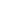 Capurso M., Ragni B. Bridge over troubled water: Perspective connections between coping and play in children //Frontiers in psychology. – 2016. – Т. 7. – С. 1953.Cobb-Moore, C., Danby, S., & Farrell, А. (2009). Young children as rule makers. Journal of Pragmatics, 41(8), 1477–1492. doi: 10.1016/j.pragma.2007.04.013Cywińska M. (2013). Interpersonal conflicts between children as difficult situations in teaching // New Educational Review, 33(3), 227-235.Edwards J., Caplan R.D., Harrison R.V. Person-environment fit theory: Conceptual foundations, empirical evidence, and directions for future research // C.L. Cooper (Ed.), Theories of organizational stress. Oxford: Oxford University Press, 1998. P. 28–67.Eschenbeck H., Kohlmann C.W., Lohaus A. Gender differences in coping strategies in children and adolescents //Journal of individual differences. – 2007. – Т. 28. – №. 1. – С. 18-26.Hachaturova M.R. Hardiness as a Resource of Personality’s Coping Behaviour in Difficult Situations, in: Book of Proceedings of Third International Conference on Human and Social Sciences Issue 2. Rome: MCSER Publ., 2013, pp. 225-231.Herskovits M.J. Cultural anthropology. – New York: Knopf. – 1955. – 569 p.Hofstede, G. (1991). Cultures and organizations. Software of the mind. New York: L. McGraw- Hill Book Company. Jordan E., Cowan A., & Roberts J. (1995). Knowing the rules: Discursive strategies in young children's power struggles. Early Childhood Research Quarterly, 10(3), 339–358. doi: 10.1016/0885-2006(95)90011-XKalish C.W., Shiverick S.M. (2004). Children’s reasoning about norms and traits as motives for behavior.  Cognitive Development, 19(3), 401–416. doi: 10.1016/j.cogdev.2004.05.004Miller J.G. (1988). Culture and development of everyday social explanation. Journal of Personality and Social Psychology, 46, 961-978. Nielsen M., Kapitany R., & Elkins R. (2015). The perpetuation of ritualistic actions as revealed by young children's transmission of normative behavior. Evolution and Human Behavior, 36(3), 191–198.Wang F., Zhu L., & Shi K. (2011). How do children coordinate information about mental states with social norms? Cognitive Development, 26(1), 1067– 107.ПриложенияЧек-лист «Трудные жизненные ситуации младшего школьника»3Ф. И. О._________________________________________________________Класс_________Пол__________Возраст________Инструкция: «Прочитай внимательно каждое предложение и обведи кружком ответ на него “да” или “нет”».1Я переживаю, если родители ссорятсяДаНет2Мне трудно соблюдать дисциплину в школеДаНет3Я расстраиваюсь, когда вижу по телевизору жестокое обращение с животнымиДаНет4Я боюсь представить, что мамы/папы не будет рядомДаНет5Я волнуюсь, если иду в школу без выполненного домашнего заданияДаНет6Мне печально, когда родители уделяют мне мало времениДаНет7Я беспокоюсь, что родители сердятся друг на другаДаНет8Я гневаюсь, когда родители несправедливы ко мнеДаНет9Мне сложно, когда родители требуют следовать правилам в домеДаНет10Я переживаю, когда родители ругают меня, что я их не слушаюсьДаНет11Я плохо себя чувствую, когда долго остаюсь без компанииДаНет12Я злюсь, когда одноклассники меня дразнят или обзываютДаНет13Я обижаюсь, когда родители отбирают мой телефон или планшет, если я не провинилсяДаНет14Я гневаюсь, когда обижают животныхДаНет15Я огорчаюсь, когда получаю плохие оценкиДаНет16Мне тяжело, когда кто-нибудь из близких болеетДаНет17Я нервничаю, когда родители или учитель сравнивают меня с другимиДаНет18Я возмущаюсь, когда мне не разрешают пользоваться компьютером или телефоном столько, сколько я захочуДаНет19Мне грустно, если меня не принимают в игруДаНет20Я беспокоюсь, что с родителями может случиться что-нибудь плохоеДаНет